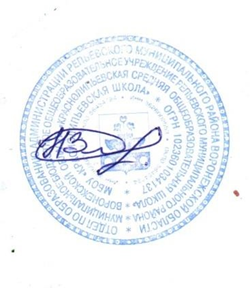 Принят 								«Утверждаю»							Педагогическим советом						Директор школы								_________ Н.И.ЗубцоваПротокол № 1							приказ № 131 отот  31.08.2021 г.							01.09.2021 г.Годовой календарный учебный графикструктурных подразделений дошкольного образования МБОУ «Краснолипьевская школа»  на 2021-2022 учебный годГодовой календарный учебный график на 2021 – 2022 учебный год№СодержаниеНаименование разновозрастных групп1Начало учебногогодаС 01.09.2021 года2Окончание учебногогодаПо 31.05.2022 года3Продолжительностьучебной недели5 дней (понедельник-пятница)4Продолжительностьучебного года36 недель5Летнийоздоровительный периодС 01.06.2022-31.08.2022 года6Режим работы ДОУв учебном годуС 7.00до 17.307Режим работы ДОУ в летний оздоровительныйпериодС 7.00 до 17.308Периодичность проведения групповых родительскихсобраний1 раз в квартал (по необходимости)9Нерабочие дниСуббота, воскресенье, праздничные дни в соответствии с календарем на2021-2022 учебный год